Paper TitleName Surname1, *, Name Surname1, 21Department/Faculty, University, City, Country2Department, Institute/Organization, City, Country*Corresponding author: email@email.com(in case there are multiple corresponding authors: email1@email1.com (author name1), email2@email2.com (author name2)To cite this article:Author Surname, initial. (Year). Paper title. Journal Name, Volume(Issue), pp. xx-xx. doi:10.11648/xxx.xxxxxxxx.xx.Received: Feb 1, 2022; Accepted: Mar 12, 2022; Published: Apr 2, 2022Abstract: An abstract is a short summary of your research paper, a single paragraph of 250 words maximum. A well-written abstract should state briefly the purpose of the research, the principal results and major conclusions and help readers remember the key points. Formulas, pictures, abbreviations and in-text citations should be avoided. Keywords: Keyword1, Keyword2 … Keyword8 (The keywords should include at least 3 words/phrases but no more than 8.)1. IntroductionThis template, created in MS Word 2010 provides authors with most of the formatting specifications needed for preparing electronic versions of their papers. An easy way to comply with the paper format requirements is to use this document as a template and simply type your text into it.All text should be Times New Roman style with font sizes as follow: Title 18pt, Authors 12pt, Addresses and other information about the article 9pt, Abstract title 12pt, Abstract body and Keywords 10pt, Level 1 headings 14pt bold, Level 2 headings 10pt bold-italic, Level 3 headings 10pt bold-italic, no space below, Body text 10pt and Footnotes 8pt. Other fonts (e.g. Symbol font), if needed for special purposes, may be used sparingly. Do not add any kind of pagination anywhere in the paper, since it will be added automatically.Margins, column widths and line spacing are built-in: all margins are 1.5 cm wide and high, column widths are 8.72 cm with 0.56 middle margin, while total width is 18 cm. Line spacing is exactly at 12pt. Please do not alter them. However, if it is needed more interline space in order to prevent sub- and superscript fonts overlapping one another, ensure that your auto adjust for interline spacing is suitably set to prevent overlapping but without leaving too much space.2. Materials and Methods (Title Level1)This template has a Custom paper size (21 cm width and 28.5 cm height). It has been tailored for output on the A4 paper size.As every article, this one is also divided into sections. Main sections (Level 1 headings, 14pt bold) are numbered 1,2,3, etc. and should have following paragraph formatting: left alignment, left and right indent 0pt, space before and after the text, 16pt and 8pt, respectively. Considering body text, it has justified alignment, left and right indent 0pt, space before and after 0pt and first line indent 0.5 cm. The Abstract, Acknowledgements, and References are not included in section numbering.2.1. Title Level2Subsections (Level 2 headings, 10pt bold-italic) should be numbered 2.1, 2.2, 3.1, etc. following justified alignment, left and right indent 0pt, space before and after the text 8pt. Each heading or subheadings should not exceed 3 lines. Any subsection may be given a brief heading. Each heading should appear on its own separate line. Avoid beginning a new section directly at the bottom of a page, but transfer the heading to the top of the next column.2.1.1. Title Level3Subsubsections (Level 3 headings, 10pt bold-italic) should be numbered 2.1.1, 2.1.2, etc. following justified alignment, left and right indent 0pt, space before and after the text, 8pt and 0pt, respectively. It is preferable to have as many sections and subsections as authors require, but also not to exaggerate with it.2.2. In-text citations (Title Level2)In-text references are references written within the main body of text and refer to a quote or paraphrase. The full reference of in-text citations appears in the reference list. Authors should check whether every reference in the text appears in the list of references and vice versa. We insist on using a popular APA 7th edition style. In-text citation consists mainly of the authors' last name and the year of publication (and page numbers if it is directly quoted) in round brackets placed within the text.When you want to critique or comment on the source, the citation is generally placed at the end of the sentence (Drury, 2013). When you mention some findings or conclusions from some authors work, cite it as “Drury (2013) stated that”. If you use paraphrasing or include direct citation, it is recommended to include a page number after the date (Drury, 2013, p.130) or if its multiple pages (Drury, 2013, pp.110-130).If there are two authors you should include both of them in the citation as (Capizzi & Ferguson, 2005) or Capizzi & Ferguson (2005), by your need. If there are three or more authors you don’t have to list all of the names in the citation but you should include them all in the reference list as  (Parker et al., 2019) or Parker et al. (2019). When citing multiple works in-text arrange the citations in alphabetical order and separate them with semicolons, e.g. (Abbas, 2020; Capizzi & Ferguson, 2005; Khan et al., 2019). If there are multiple works by the same author, list them in publication order adding letters alphabetically by title for the same year of publication (Bednarik, 2001, 2003a, 2003b).2.2.1. Abbreviations (Title Level3)Abbreviations and acronyms should be written out in full the first time they are used in the text, followed by the abbreviated form in parentheses, as in Global sustainability challenges (GSC). Latin abbreviations, such as ‘etc.’, ‘i.e.’, ‘e.g.’ do not have to be defined. Do not use abbreviations in the title or heads unless they are unavoidable.3. Results (Title Level1)This section should provide a concise and precise description of the experimental results, their interpretation, as well as the experimental conclusions that can be drawn.3.1. Numbered and bulleted lists (Title Level2)When applying lists, use the following paragraph format: justified alignment, left indent 0.5 cm and in the case of first and last list item specify 3pt before and after the text, respectively. This is the example of numbered list: First itemSecond itemThird itemBulleted list should look like this:First bulletSecond bulletThird bullet3.2. Equations (Title Level2)The equations are an exception to the prescribed specifications of this template. We advise you to use Microsoft Equation Editor (Cambria Math font style italic, 10pt size) or the MathType add-on, if you prefer. Make sure that all parts of your equations are legible and are not too small to read. Use justified alignment, left indent 0.5 cm, spacing before and after the equation content 6pt and single line spacing.Equations should be numbered sequentially in parentheses, flush with the right margin using tab spacing. Punctuate equations with commas or periods when they are part of a sentence, as in (2)									(1).					(2)Be sure that the symbols in your equation have been defined before or immediately following the equation. When referring to an equation, use Eq. (1) except at the beginning of a sentence: “Equation (1) is ..”. For long equations, the equation number may appear on the next line. For very long equations, the right side of the equation should be broken into approximately equal parts and aligned to the right of the equal sign.3.3. Figures and graphs (Title Level2)Authors are encouraged to prepare figures and graphs in color (RGB at 8-bit per channel) with a resolution of 300 dpi or higher. Figures and graphs must be centered in the column. Large figures may span across both columns, but in that case must be placed either at the top or at the bottom of the page, as shown in Fig. 2.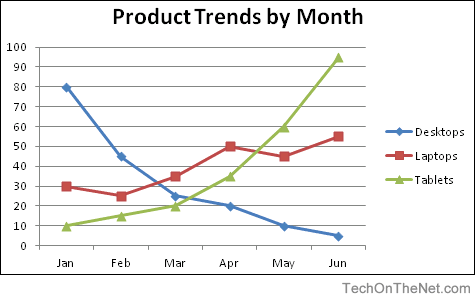 Figure 1. The caption of the figure.Figure captions should be below the figures in Times New Roman style and 8pt size, with spacing 5pt before and 10pt after the caption. The words Figure 1. should be in bold and end with punctuation. A single-line caption must be centered, whereas a multi-line caption can be justified. Insert figures and graphs after they are cited in the text. They must be numbered consecutively in the order they appear, using Arabic numerals. 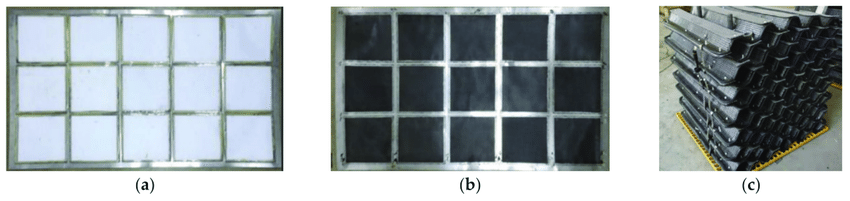 Figure 2. If there are multiple panels, they should be listed as: (a) Description of what is contained in the first panel; (b) Description of what is contained in the second panel; (c) Description of what is contained in the third panel. Figure caption with more than one line must be justified.Use Figure 1 at the beginning of a sentence and Fig. 1 within the text.3.4. Tables (Title Level2)Tables should be presented in the form shown in Table 1, with all text, including title (bold) 8pt, using Times New Roman style. Horizontal lines should be placed above and below table headings and at the end of the table above any notes. Top and end table borders should be Custom setting 1½ point lines, while the line below table headings ½. Vertical lines should be avoided. Table properties should be as follow: table width 100%, center alignment; row height 0,1 cm; column and cell width 50% with center vertical alignment for cells. If there are more columns, author should adjust their width keeping 100% table width. Text in the header row should be bold type. Table caption should appear above the table, 8pt Times New Roman font, centered with the table, and have 10pt spacing before and 5pt after the caption. The words Table 1. should be in bold and end with punctuation. If there is a special symbol in the table, it should be explained using footnote below the table (8pt Times New Roman font, left aligned with 5pt spacing before and 10pt after the text). Tables should be numbered with Arabic numerals, in the order they appear in the text, using Table 1. either at the beginning or in the middle of line. You can also use one column for large tables, following similar format. Table caption with more than one line must be justified.Table 1. Table information.* The example for this table.4. ConclusionAfter the text edit has been completed, the paper is ready for the template. Duplicate the template file by using the Save As command, and use the naming convention prescribed by your First Author name for the name of your paper. In this newly created file, highlight all of the contents and import your prepared text file. You are now ready to style your paper; use the scroll down window on the left of the MS Word Formatting toolbar.This section can be named Discussion instead of Conclusion and should discuss your findings, implications and possible limitations. Future research directions should also be mentioned.AcknowledgementsYou as the author are free to decide whether to include acknowledgments or not. Usually, the acknowledgments section includes the names of people who in some way contributed to the work, but do not fit the criteria to be listed as the authors. This section of your manuscript can also include information about funding sources.ReferencesAll bibliography items should be listed alphabetically by author’s name, without numeration. We recommend using Mendeley, a reference management software to help you automatically generate and arrange bibliography. References should be in Times New Roman style, 9pt font, justified alignment, line spacing exactly at 12pt and special indentation hanging by 0.85 cm.Reference to a journal publication with one author and doi:Abbas, D. C. F. (2020). Manipulating of Audio-Visual Aids in the Educational Processes in Al-Hilla University College. International Journal of Psychosocial Rehabilitation, 24(03), 1248–1263. https://doi.org/10.37200/IJPR/V24I3/PR200875Reference to a journal publication with two authors and doi:Capizzi, M. T., & Ferguson, R. (2005). Loyalty trends for the twenty-first century. Journal of Consumer Marketing, 22(2), 72–80. https://doi.org/10.1108/07363760510589235/FULL/XMLReference to a journal publication with three to twenty authors with doi:Parker, L., Halter, V., Karliychuk, T., & Grundy, Q. (2019). How private is your mental health app data? An empirical study of mental health app privacy policies and practices. International Journal of Law and Psychiatry, 64, 198–204. https://doi.org/10.1016/J.IJLP.2019.04.002Reference to a journal publication with more than twenty authors with doi:Khan, A., Huynh, T. M. T., Vandeplas, G., Joish, V. N., Mannent, L. P., Tomassen, P., van Zele, T., Cardell, L. O., Arebro, J., Olze, H., Förster-Ruhrmann, U., Kowalski, M. L., Olszewska-Ziąber, A., Fokkens, W., van Drunen, C., Mullol, J., Alobid, I., Hellings, P. W., Hox, V., … Bachert, C. (2019). The galen rhinosinusitis cohort: Chronic rhinosinusitis with nasal polyps affects health-related quality of life. Rhinology, 57(5), 343–351. https://doi.org/10.4193/RHIN19.158Reference to an article from the internet without doi:Negi, N. J., Bender, K.A., Furman, R., Fowler, D.N., & Prickett, J. C. (2010). Enhancing self-awareness. A practical strategy to train culturally responsive social work students. Advances in Social Work, 11(2), 223-234.https://journals.iupui.edu/index.php/advancesinsocialwork/article/view/482/1787References to a multiple work by the same author:Bednarik, R. G. (2003a). Concerns in rock art science. Aura Newsletter, 20(1), 1-4.Bednarik, R. G. (2003b). A figurine from the African Acheulian. Current Anthropology, 44(3), 405-413.Reference to a book with author and edition:Drury, C. (2013). Management Accounting for Business (5th ed.). Andover: Cengage Learning.Reference to an edited book without author:Smith, J. A. (Ed.). (2008). Qualitative psychology: A practical guide to research methods. Sage.Reference to a Chapter in an edited book:Van de Vijver, F., & Leung, K. (2011). Equivalence and bias: a review of concepts, models, and data analytic procedures. In D. Matsumoto & F. Van de Vijver (Eds.), Cross-cultural research methods in psychology (pp. 17-45). Cambridge University Press.Reference to a Website:Beard, M. (2011, March 29). The fall of the Roman Republic. BBC. http://www.bbc.co.uk/history/ancient/romans/fallofromanrepublic_article_01.shtmlReference to an online newspaper article:McDonagh, M. (2017, August 15). Sugar: an easy habit to make, a hard one to break. The Irish Times, https://www.irishtimes.com/life-and-style/health-family/sugar-an-easy-habit-to-make-a-hard-one-to-break-1.3168764Reference to a dataset:Paris, T., Kim, J., & Davis, C. (2015). EEG responses to two contexts of AV speech presentation [Data set]. Western Sydney University. http://doi.org/10.4225/35/54bf146fa4012Reference to a thesis/dissertationLane, P. (2002). An exploration of the health and social care needs and experiences of family careers of older people. [Doctoral dissertation, Victoria University]. Victoria University Research Repository. http://vuir.vu.edu.au/35038/Reference to a conference paper in published proceedings:Herculano-Houzel, S., Collins, C. E., Wong, P., Kaas, J. H., & Lent, R. (2008). The basic nonuniformity of the cerebral cortex. Proceedings of the National Academy of Sciences, USA, 105, 12593-12598. https//doi.org/10.1073/pnas.0805417105Reference to a conference paper published in book form:Taylor, J. L. & Lindsay, W. R. (2006). Developments in the treatment and management of offenders with intellectual disabilities. In: L. Falshaw & L. Rayment (Eds.), Division of Forensic Psychology Conference 2006: Invited Symposiums (pp. 23-31). British Psychological Society.Reference to a poster session:Adams-Labonte, S. K. (2012, August). Daytime impairment due to college students’ technology use during sleep: Similarities to sleep apnea [Poster session] American Psychological Association, Orlando, FL.Column1Column2Row1 with special symbol*Row1Row2Row2Row3Row3Row4Row4Row5Row5Row6Row6Row7Row7